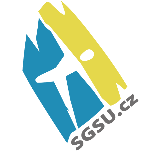 TJ Spartak Sezimovo Ústí z.s.  oddíl sportovní gymnastikyPOŘÁDÁ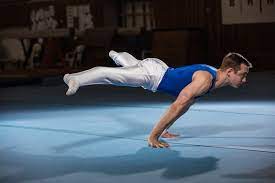 1. ROČNÍKJARNÍHO POHÁRUV GYMNASTICKÉM TROJBOJITělocvična 1. ZŠ Sezimovo Ústí24.3.2024 od 10:00ROZPIS 25. ROČNÍKU JARNÍHO POHÁRU V GYMNASTICKÉM TROJBOJIVŠEOBECNÁ USTANOVENÍPořadatel:	TJ Spartak Sezimovo Ústí z.s., oddíl sportovní gymnastiky                           Činovníci:	ředitel závodu: 	  Michaela Vaněčková	hlavní rozhodčí: 	  Zdeňka Kašíková	prezence: 		  Alena Dvořáková	hlasatel:		  Veronika Marková	vedoucí tech. čety:	  Martin ŠonkaMísto: 	tělocvična 1. ZŠ Sezimovo Ústí, 9. května 489, Sezimovo ÚstíDatum:	24.3.2024 - nedělePřihlášky:	do 18.3.2024 prostřednictvím GISStartovné:	300,- Kč za závodníkaPodm. účasti:	včas zaslaná přihláška, platná lékařská prohlídka nebo prohlášení rodičů o způsobilosti dítěte k závodu + průkaz pojištěnceUpozornění:	každý oddíl musí delegovat rozhodčí, a to vždy 1 na 5 závodníků (chápej i na 6-9Z=2R), kdy rozhodčí působí po celou dobu závodu. 	Při nesplnění požadavku na rozhodčí, bude účtováno penále ke startovnému ve výši 500,- Kč za každého chybějícího rozhodčího. Jméno s kvalifikací rozhodčího uveďte do přihlášky přes GIS. Losování: 	bude provedeno 22.3.2024 ve 20.00 hod zástupci pořadateleObčerstvení: 	bez občerstveníCestovné: 	závodníci, trenéři i rozhodčí se účastní na vlastní nákladyZáv. kancelář: 	bude otevřena v den závodu od 8:30TECHNICKÁ USTANOVENÍPředpis:	závodí jednotlivci v gymnastickém trojboji prostná – přeskok – hrazda dle platných pravidel FIG a ZP ČGF Kategorie:	začátečníci – přeskok – výskok do dřepu (bedna na šíř 80 cm),– ostatní nářadí – 4 cviky	nejmladší žáci  	mladší žáci                               	starší žáci                               dorostenci Časový plán:	8.30 – 9.50 volné rozcvičení 	8.30 – 9:30 prezentace závodníků	9.30 – 9.55 porada trenérů a rozhodčích                          	10.00  -        zahájení závodu Upozornění:		časový pořad závodu bude upřesněn podle počtu přihlášených závodníků.                                  Ceny:	1.- 3. startující v každé kategorii obdrží medaili, diplom a věcnou cenu. 	4.- 6. startující v každé kategorii obdrží diplom a věcnou cenu.Nářadí:	certifikované nářadí FIG. Prostná – pružinový pás DIONY SPORTS 17m.Michaela Vaněčková                                                                                                                                     Ředitel závodu